РЕШЕНИЕ									 ҠАРАРО членах конкурсной комиссии по проведению конкурсана замещение должности главы Администрации городского поселения город Мелеуз муниципального района Мелеузовский район Республики БашкортостанВ соответствии с частью 5 статьи 37 Федерального закона «Об общих принципах организации местного самоуправления в Российской Федерации», частью 12 статьи 11.5 Закона Республики Башкортостан «О местном самоуправлении в Республике Башкортостан», частью 5 статьи 20* Устава городского поселения город Мелеуз  муниципального района Мелеузовский район Республики Башкортостан, Совет городского поселения город  Мелеуз муниципального района Мелеузовский район Республики Башкортостан 5 созыва РЕШИЛ:Назначить членами конкурсной комиссии по проведению конкурса на замещение должности главы Администрации городского поселения город Мелеуз муниципального района Мелеузовский район Республики Башкортостан от Совета городского поселения город Мелеуз муниципального района Мелеузовский район Республики Башкортостан: - Ковалева Михаила Ивановича – генерального директора ОАО «Водоканал»,  депутат  Совета муниципального района Мелеузовский район Республики Башкортостан пятого созыва;- Мазиеву Елену Анатольевну - директора (главный – редактор) Мелеузовский информационный центр - Филиал ГУП РБ Издательский дом        ("Республика Башкортостан"), депутат Совета городского поселения город Мелеуз муниципального района Мелеузовский район Республики Башкортостан пятого созыва.- Суяргулову Лилию Зиннуровну – Секретаря Совета муниципального района Мелеузовский район Республики Башкортостан.2. 	Признать утратившим силу решение Совета городского поселения город Мелеуз  муниципального района Мелеузовский район Республики Башкортостан от «7» октября 2016 года № 21 «О членах конкурсной комиссии по проведению конкурса на замещение должности  главы Администрации городского поселения город Мелеуз муниципального района Мелеузовский район Республики Башкортостан».Председатель Совета городского поселения город Мелеузмуниципального района Мелеузовский районРеспублики Башкортостан                                                       	    А.Л. Шадринг. Мелеуз«30» сентября 2020 года№ 21СОВЕТ ГОРОДСКОГО ПОСЕЛЕНИЯ ГОРОД МЕЛЕУЗ МУНИЦИПАЛЬНОГО РАЙОНА МЕЛЕУЗОВСКИЙ РАЙОН РЕСПУБЛИКИ БАШКОРТОСТАН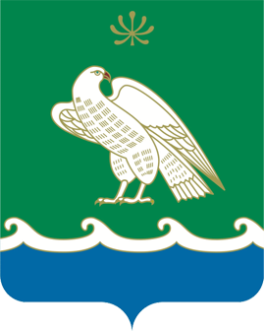 БАШҠОРТОСТАН РЕСПУБЛИКАҺЫ МӘЛӘҮЕЗ РАЙОНЫ МУНИЦИПАЛЬ РАЙОНЫНЫҢ МӘЛӘҮЕЗ ҠАЛАҺЫ ҠАЛА БИЛӘМӘҺЕ СОВЕТЫ453850, г. Мелеуз ул. Воровского, 4453850, Мәләүез, Воровский урамы, 4Тел.: 7(34764)-3-51-53, 3-52-35,e-mail:54.sovet@bashkortostan.ru,сайт: http://meleuzadm.ru/Тел.: 7(34764)-3-51-53, 3-52-35,e-mail:54.sovet@bashkortostan.ru,сайт: http://meleuzadm.ru/Тел.: 7(34764)-3-51-53, 3-52-35,e-mail:54.sovet@bashkortostan.ru,сайт: http://meleuzadm.ru/ОГРН   1050203025828       ИНН   0263011186       КПП   026301001ОГРН   1050203025828       ИНН   0263011186       КПП   026301001ОГРН   1050203025828       ИНН   0263011186       КПП   026301001